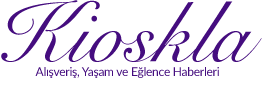 https://www.kioskla.co/istanbul-devlet-opera-ve-balesinden-dans-trio-2052-haberiİstanbul Devlet Opera ve Balesi’nden Dans Trio 30 Eki 2019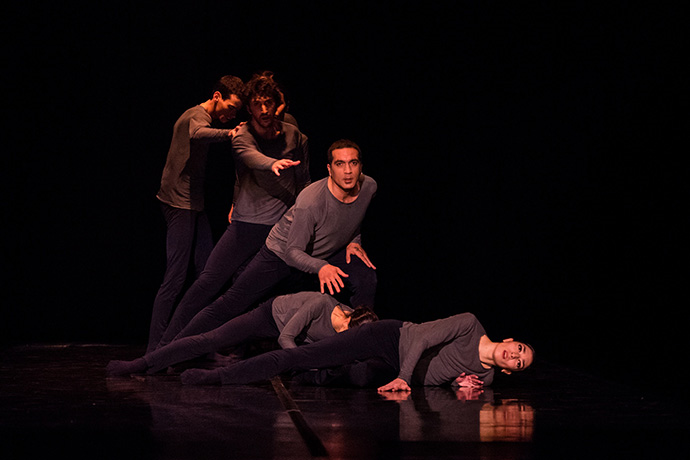 İstanbul Devlet Opera ve Balesi, Kasım ayının ilk günlerinde bale severler için üçlü bir bale olan DANS TRİO’ yu sahneye koyuyor.BAHAR, NOX ve BOLERO eserlerini kapsayan DANS TRİO; 1,2,5,7 Kasım tarihlerinde sahnede olacak.DANS TRİO; 1,5,7 Kasım tarihlerinde saat: 20.00’de, 2 Kasım tarihinde saat: 16.00’da Kadıköy Belediyesi Süreyya Opera Sahnesi’n de izleyicilerin karşısında olacak.BAHAR ( Neoklasik Bale / 1 Perde )Koreografi: Orkan DANNMüzik: S. RAHMANİNOVKostüm Uyarlama: Orkan DANNIşık Tasarımı: Taner AYDIN
NOX ( Modern Bale / 1 Perde )Koreografi: Deniz ÖZAYDINMüzik: Utku ŞİLLİLERKostüm Uyarlama: Deniz ÖZAYDINIşık Tasarımı: Taner AYDINBOLERO ( Neoklasik Bale / 1 Perde )Koreografi ve Libretto: Uğur SEYREKMüzik: M. RAVELKostüm ve Işık Tasarımı: Uğur SEYREK